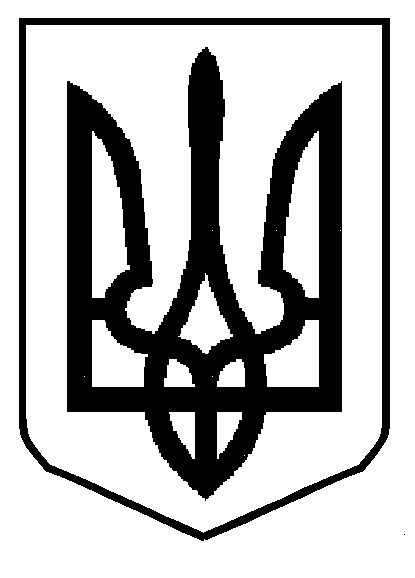 УКРАЇНАМІНІСТЕРСТВО ОСВІТИ І НАУКИ  Українизаклад дошкільної освіти дитячий САДОК   с.ВОЛСВИНЧервоноградської міської ради  ЛЬВІВСЬКОЇ ОБЛАСТІ 80085 с.Волсвин, вул.Мишуги 4б, е-mail:bnzvolsvun@gmail.comНачальнику відділу освітиЧервоноградської міської радиЛьвівської областіІ. ГОМОНКУПросимо благодійні кошти в сумі 296 грн., які за червень 2021 року надійшли для ЗДО с.Волсвин, спрямувати на закупівлю паперу для друку.Директор                                             В.В.Миколайчуквід29.06.2021№ 74на №від